Plurals – 1 Type the plurals in the boxes for the words below.Principio del formularioFinal del formulario1.wife   ---- 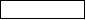 2.door3.watch4.window5.teacher6.box7.pen8.city9.dress10.pencil